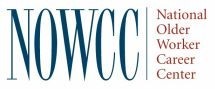 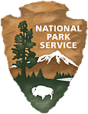 National Older Worker Career Center (NOWCC) & National Park Service (NPS)Experienced Services Program (ESP) Job DescriptionAgreement Number:  JOB INFORMATIONAverage Hours/Week:	  (Note: 60+ hours/pay period will result in the individual’s eligibility for health insurance)Primary Location for Enrollee: Office Name: Office Address: Office Phone Option to work remotely:  Yes     NoMONITORS JOB DUTIES AND RESPONSIBILITIESGENERAL FUNCTIONS: (brief, concise one or two sentence statement):JOB DUTIES & RESPONSIBILITIES (List duties and responsibilities in descending order of importance with anticipated percentage of time devoted to each major duty.)						III.  QUALIFICATIONSPreferred Educational Requirements  Ph.D  J.D.  MA/MS  BA/BS  AA/HS Degree;  Area of study:  Acceptable Work Experience and Training as Substitutes for Minimum Education Requirements

 Minimum of  years of experience in 

 Previously completed training in:  Required Certifications (please list if applicable):  Special Skills, Licenses, and Professional Experience:  The duties performed in this job are not inherently governmental functions.OPERATIONAL SKILLSComputer Operating Systems:  Windows  Apple,  Other (specify):  General Software:  MS Word  MS Excel  MS Access  PowerPoint       Other (please specific): V. TRAININGDoes this job require ongoing training as mandated by law?    YES    NOIf “YES”, please describe the training. Will training be available for candidates who have a few minor skill deficiencies to bring them up to par for this particular job?     YES       NOVI. TRAVEL: A.  Does this job require travel?     YES      NO      If yes, briefly describe travel requirements.  B.  Does this job require overnight travel?     YES    NO      If yes, how often (indicate period of frequency, i.e. # of day per week, month, etc.) C.  Is travel by air anticipated?     YES    NO      If yes, how often (indicate period of frequency, i.e. # of day per week, month, etc.) D.  Will rental cars be required?     YES    NO      If yes, how often (indicate period of frequency, i.e. # of day per week, month, etc.) E.   Will enrollee require use of Government-owned vehicle?       YES    NOVII.  	SAFETY REQUIREMENTSA.  REQUIRED SAFETY TRAINING FOR FIELD ACTIVITIESDo the tasks described in Section III (Job Duties) have activities which have health and safety considerations?  YES    NO If yes, describe training that is required and describe how training requirements will be satisfied prior to the assignment of the Enrollee to job: B.  SAFETY EQUIPMENT REQUIREDWill safety equipment be required for the ESP Enrollee to safely perform the responsibilities of this ESP Enrollee?   YES    NOIf “YES”, please complete the following sections: VIII. PHYSICAL REQUIREMENTSIf applicable, please describe physical requirements. IX.  JOB CERTIFICATIONMonitor Name:	______________________Title: ______	Date: ___________________NPS Division/Office: Job Title:  Job Level:  Hourly Wage: $ Monitor Name Title: Phone: Email: Alternate Monitor Name Title: Phone: Email: DUTIES/RESPONSIBILITIESPERCENTAGE